Name ____________________ Date _____________________ Period ___________________U.S. HistoryChapter 4.2Farming the Plains (p.166-169)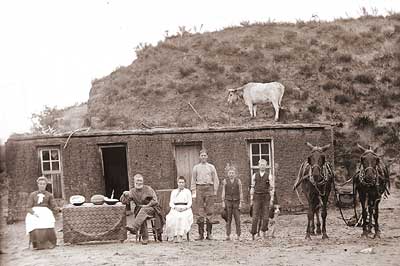 To obtain water, Homesteaders had to drill wells and ____________________________.He jokingly said “If you can’t beat ’em, eat ‘em.” _______________________________.The Great Plains are dry grassland where trees grow along __________ and __________.During the 1800’s, one important factor was the construction of ____________________.For more than a decade in the 1870s, what fell on the plains? ______________________This allowed one to claim up to 160 acres of land? _______________________________Settlers found life difficult on the plains, the faced temperatures __________________F.A method of farming where seeds were planted deep in the ground. _________________Those who plowed the plains were called ___________________________.This began at the eastern edge of the Great Plains to much of the Dakotas. ____________Some wheat farms covered up to 50,000 acres, were called _______________________. By the 1880’s, the U.S. had become the leading exporter of what? __________________In the late 1880’s, what occurred that destroyed crops? ___________________________By 1900, tenants cultivated how much of the farms of the Plains? ___________________On April 22, 1889, the government opened up one of the last territories for settlement, known as? ___________________________What year did the Census Bureau report the closing of the frontier? _________________The closing of the frontier worried many, but especially, _________________________.According to Turner, the frontier was a place where Americans could always? _____________________________________________________________________Using page 167 in your text book, answer the following questions.What were the requirements of the Homestead Act?_________________________________________________________________________________________________________________________________________________________________________________________________________________________________________________________________________________________________________________Use the map on page 167 to answer the following questions.In what region of the country were both cattle raised and cotton grown? _______________________________________________________________________Farming in Iowa was known for what ______________________________________ and _________________________________________.Use information from this section to list the effects of technology on farming in the Great Plains.InventionAdvantage for farmers22.23.24.25.26.27.